=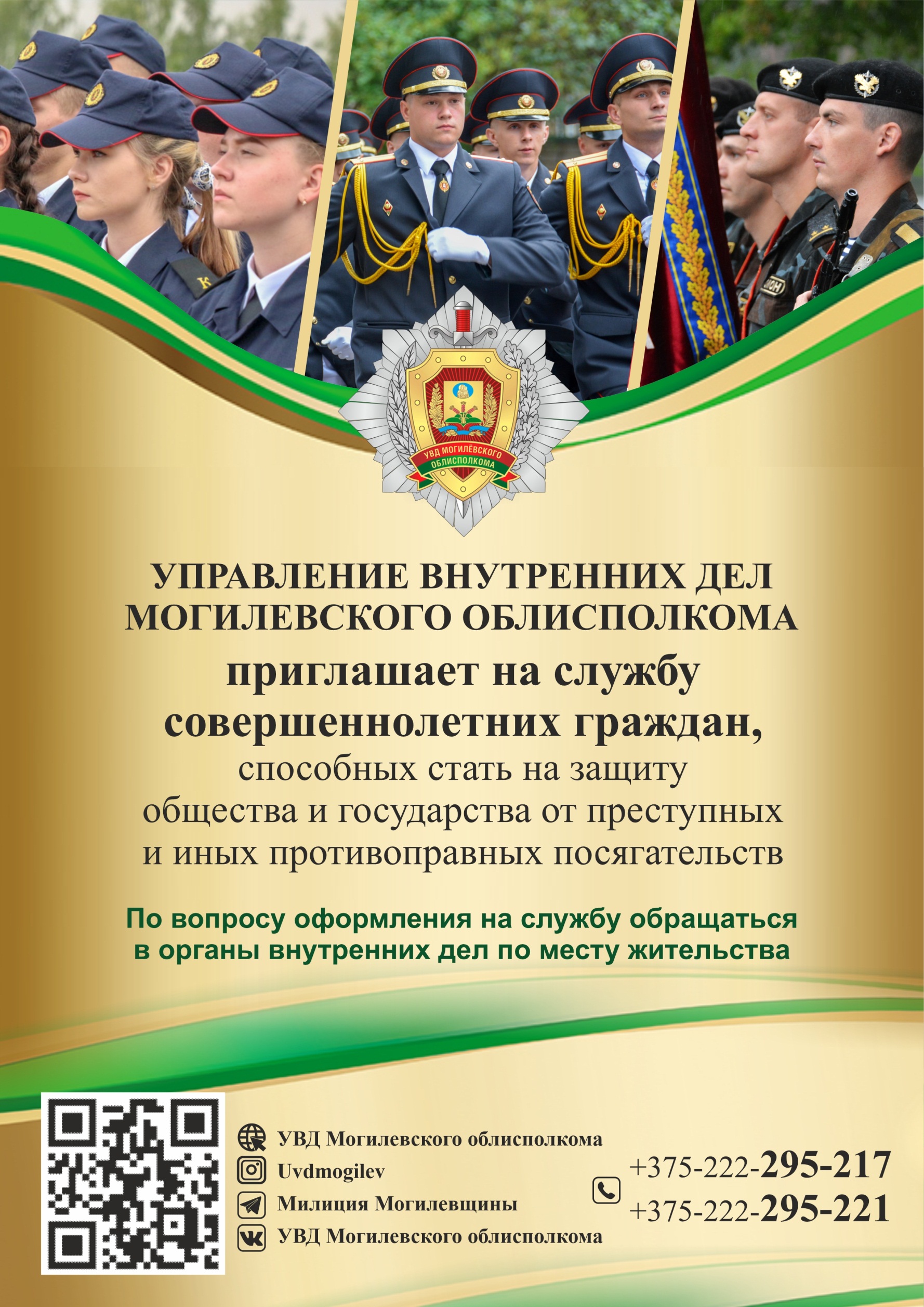 